
Конспект занятия по рисованию в подготовительной группе. Натюрморт «Дары осени».                                                        Подготовила и провела:воспитатель Андреева Т.В.Москва 2013г.Конспект занятия по рисованию  натюрморт «Дары осени».Программные задачи.Закреплять знания о жанре живописи – натюрморте, дать представление о композиции. Показать роль цветового фона для натюрморта. Учить рисовать несложную композицию из трех - четырех предметов акварелью. Познакомить с понятие «блик», способами его рисования. Учить передавать в рисунке форму, цвет и размер предметов. Развивать видение эстетической красоты в натюрмортеОборудование и материалы.Репродукции натюрмортов, натюрморт (натура) Акварель, листы белой бумаги для акварели формата А4, кисти (белка №1, 2, 4), стаканчики с водой, влажные салфетки на каждого ребенка Ход занятия.Воспитатель:- Ребята, помните, мы с вами рассматривали картины и знакомились с одним из жанров изобразительного искусства - натюрмортом? Давайте сегодня рассмотрим одну из таких картин- репродукцию с картины И. Т. Хруцкого «Цветы и плоды».- Что вы видите на картине? (Ответы детей)Эта картина называется «Цветы и плоды». Почему художник ее так назвал? (Ответы детей)- К какому жанру живописи она относится?                                                                                  Натюрморт в переводе с французского означает «мертвая натура», но это название далеко не определяет всей сути и многообразия этого жанра. Рассматривая натюрморты, мы можем наблюдать богатство природного мира и мира вещей, окружающих человека. Художники, изображая обычные вещи, показывают их красоту, неповторимость. В натюрмортах вещи говорят о себе, предлагают полюбоваться красотой их формы, фактуры, цвета, заставляют нас ощутить аромат.- Чем отличаются натуральные фрукты и цветы от изображенных на картине?- Какого цвета фрукты изобразил художник?- В чем вы видите красоту такого сочетания и формы?- Что в первую очередь привлекло ваше внимание?Предложить детям найти композиционный центр картины, обратить внимание на сочетание цветов, т. е. колорит.       Сегодня в гости к нам       Заглянула Осень,       Оставила гостинцы, Просила передать       Что если нам понравится такое угощенье,       То мы без промедленья все можем рисовать.А что же приготовила нам щедрая осень? Смотрите, какие красивые фрукты!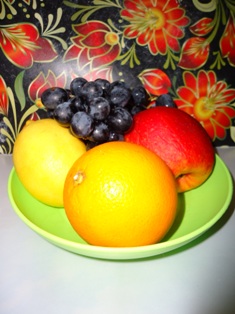 (Дети рассматривают фрукты, описывают их форму и цвет)Предложить детям составить из них композицию в вазе. Сказать, что предметы в композиции могут частично закрывать друг друга, например, яблоко может лежать на столе перед вазой.Показать детям, как правильно сделать набросок основных деталей простым карандашом - при рисовании натюрморта с натуры важно точно передать положение предметов, все детали. Линия должна быть едва заметна, чтобы потом не просвечивала сквозь акварель.Следующий этап работы - прокладка тоном. Не прорисовывая деталей, обобщенно, наносится светлый тон акварелью. По просохшему накладывается более насыщенный, для выделения темных частей. Главное в акварели, чтобы она оставалась прозрачной. Обратить внимание детей, что при освещении предметов на них видны светлые блики - в зависимости от освещения с той или другой стороны. Для передачи блика в рисунке на его месте остается светлый тон, темный не накладывается.(Включить негромкую музыку, дети приступают к работе)По окончании рассмотреть с детьми все рисунки, придумать название своему натюрморту.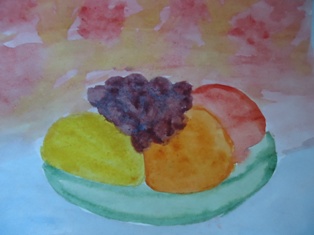 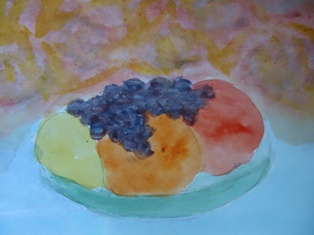 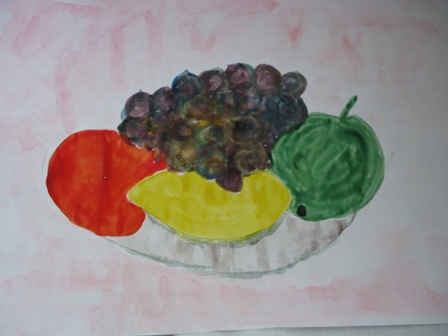 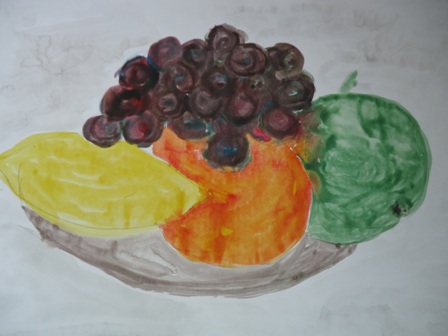 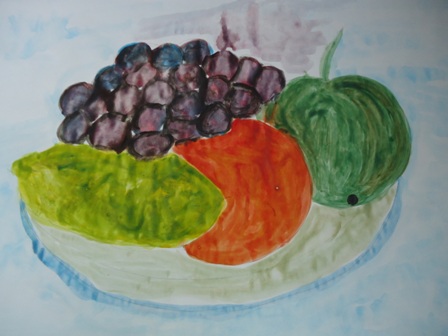 